             Δείτε τo ολιγόλεπτο, εκπαιδευτικό, εισαγωγικό VIDEO στο Google Drive: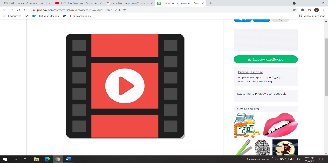                       «Γνωριμία με την καστροπολιτεία του Μυστρά»https://drive.google.com/file/d/1NkFN3lhK6k_-fmuyFMfUgLsTh9_hQsEZ/view?usp=drive_web	Οδηγίες: (Συνδεθείτε στο email σας και επικολλήστε το link στην πάνω μπάρα.)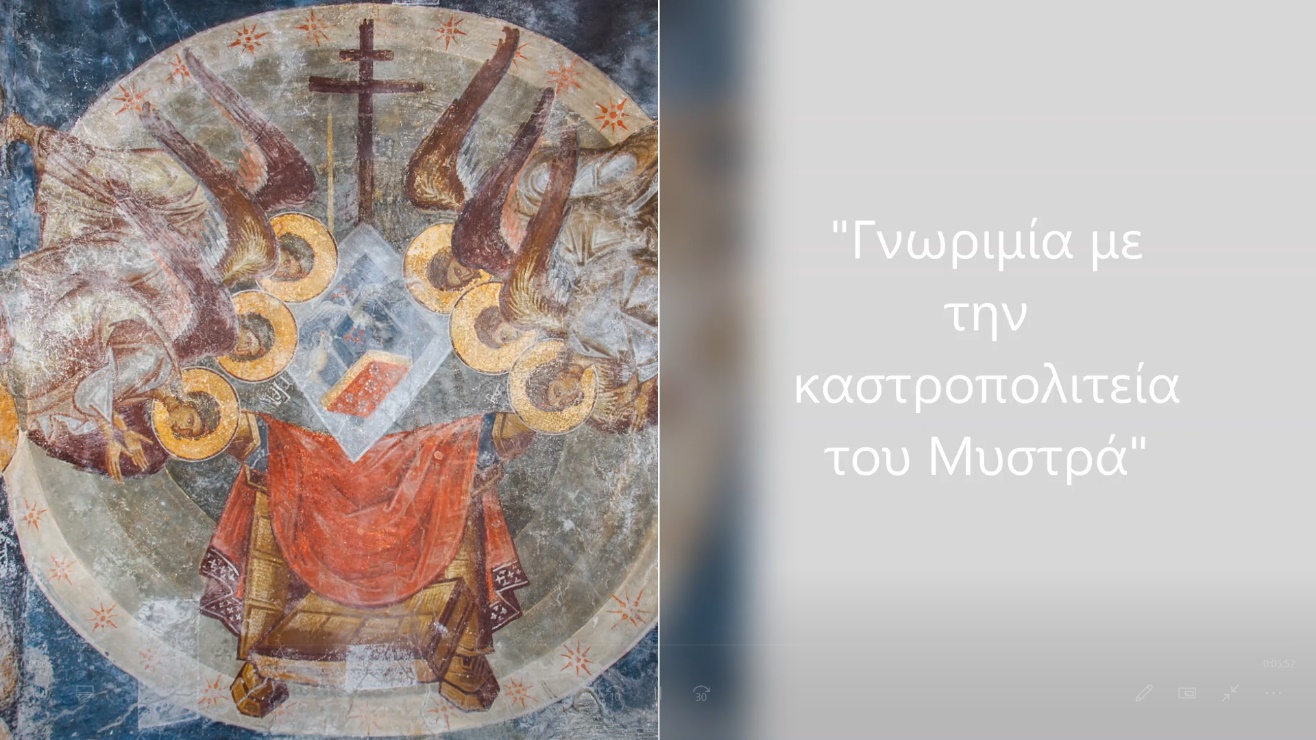 